Ref:                                                                                                                                                Date: 16/09/2014ToProf. B.R. ChandrakarThe SecretaryChhattisgarh Private Universities Regulatory CommissionRam Mandir, Madhu Pillai Chowk, New ShantinagarRaipur (C.G)Sub:- Uploading of details pertaining to students admitted for various courses for the Academic Session 2014-15 on the Website of your University.Dear Sir,ICFAI University has already completed the process of admitting students for various courses for the Academic Session 2014-15.Details of students (course wise) are as follows and same has  been uploaded on our Website.NAME OF THE COURSE:  B-Tech    Thanking You                                                                                                                                                                                                                               The Registrar                                                                                                                              ICFAI University                                                                                                                              Raipur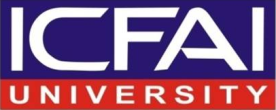 ICFAI University,Gram: Chorha, Dhamda, Durg           Established under Section 9(2) of the Chhattisgarh Private Universities(Establishment and Operations) Act, 2005         Campus Address:   NH – 6, Raipur – Bhilai Road, Km Stone 20, PO: Kumhari,  Dist: Durg 490042 Chhattisgarh ,www.iuraipur.edu.inSL.No.Name of the StudentAdmission DateFees (Rs)1Harsh Kolhe08/07/2014299502Harish Sahu12/06/2014299503Prashant Sahu12/06/2014299504Vaibhav Singh24/06/2014299505Akash Uike08/08/201429950